How to Setup Your Membership Landing Page (MicroSite)Login at   https://www.trilakeschamber.com/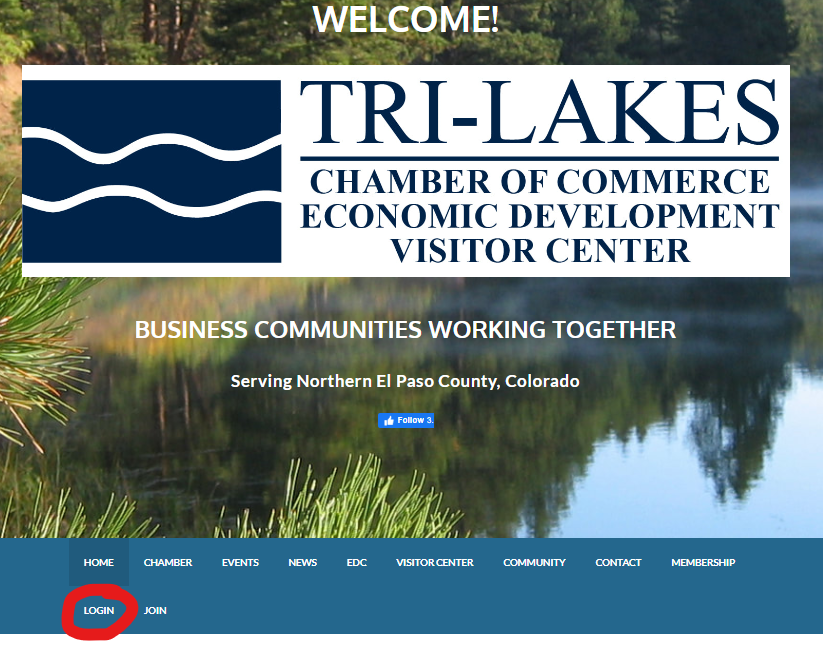 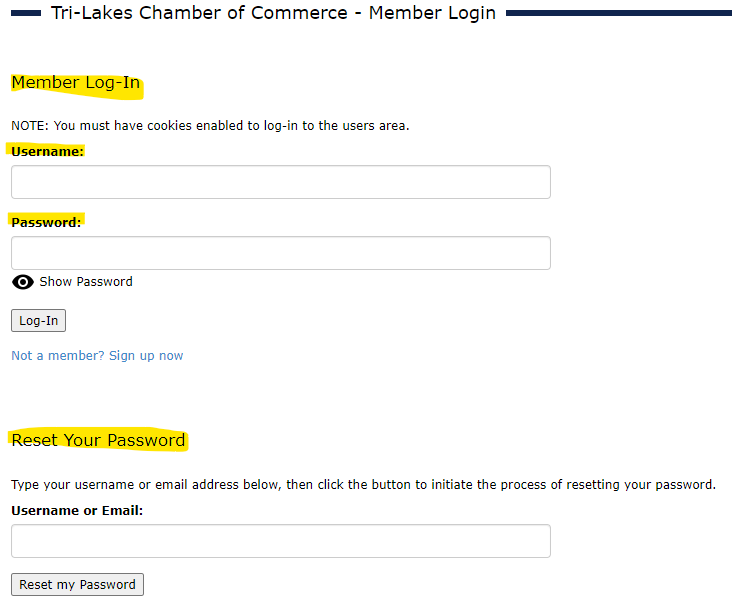 Click “Start MLP Set-up”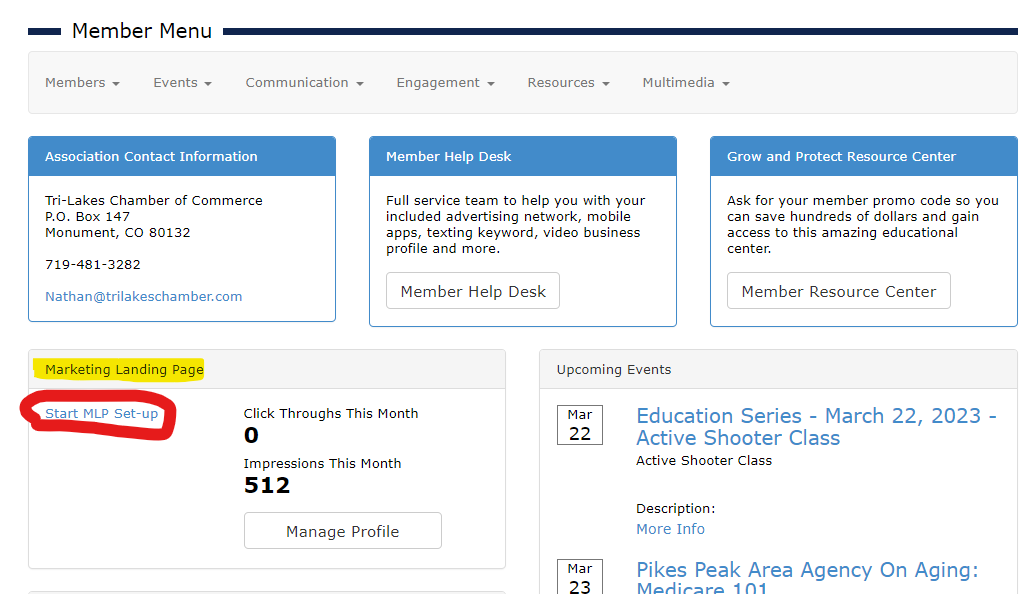 Click “Continue” and follow the steps:  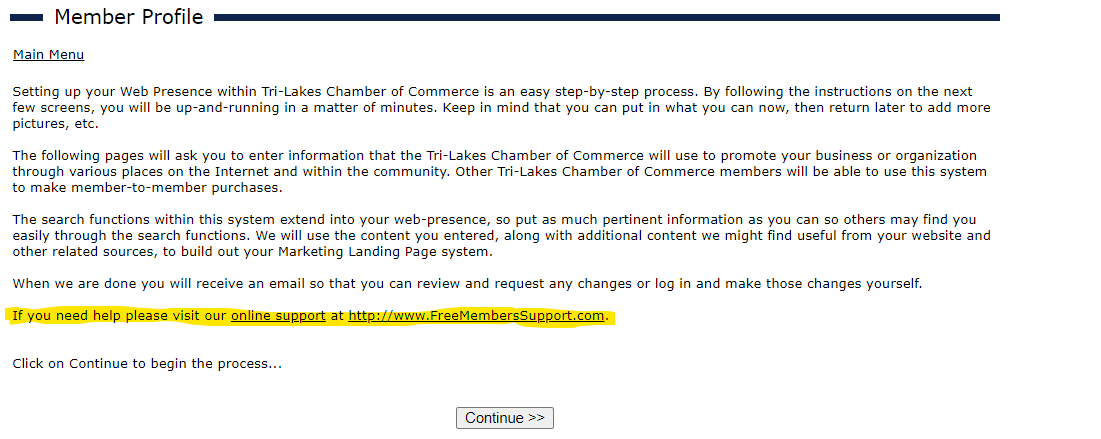 Free online support is available, or you may call Telephone support open from 8:15am - 4:45pm (PST): 855-233-6362.